Υπόδειγμα Οικονομικής Προσφοράς ΤΜΗΜΑ 10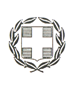 ΕΛΛΗΝΙΚΗ ΔΗΜΟΚΡΑΤΙΑΝΟΜΟΣ ΚΟΡΙΝΘΙΑΣΔΗΜΟΣ ΒΕΛΟΥ –ΒΟΧΑΣΟΙΚΟΝΟΜΙΚΗ ΠΡΟΣΦΟΡΑΤΜΗΜΑ 10ΕΙΔΗ ΖΑΧΑΡΟΠΛΑΣΤΕΙΟΥ ΓΙΑ  ΤΟ       Ν.Π.Δ.Δ.  «ΑΝΕΛΙΞΗ»								Ο Προσφέρων… - … - 2023(υπογραφή & σφραγίδα)α/αΕΙΔΟΣΚΩΔΙΚΟΣCPVΜ.Μ.ΠΟΣΟΤΗΤΑΤΙΜΗ ΜΟΝΑΔΟΣ [€]ΔΑΠΑΝΗ[€]1Σοκολάτες γάλακτος70γρ.15842100-3Τεμ.150,002Καραμέλες χύμα ζελεδάκια.15622000-4Κιλά10,003Μελομακάρονα.15812000-3Κιλά19,004Παγωτό κυπελάκι 90γρμ15555100-4Τεμ.150,00ΣΥΝΟΛΟ ΠΡΟ Φ.Π.Α.ΣΥΝΟΛΟ ΠΡΟ Φ.Π.Α.ΣΥΝΟΛΟ ΠΡΟ Φ.Π.Α.ΣΥΝΟΛΟ ΠΡΟ Φ.Π.Α.ΣΥΝΟΛΟ ΠΡΟ Φ.Π.Α.ΣΥΝΟΛΟ ΠΡΟ Φ.Π.Α.Φ.Π.Α. 13%Φ.Π.Α. 13%Φ.Π.Α. 13%Φ.Π.Α. 13%Φ.Π.Α. 13%Φ.Π.Α. 13%ΣΥΝΟΛΟΣΥΝΟΛΟΣΥΝΟΛΟΣΥΝΟΛΟΣΥΝΟΛΟΣΥΝΟΛΟ